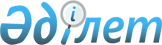 Солтүстік Қазақстан облысы Қызылжар аудандық мәслихатының 2019 жылғы 25 желтоқсандағы № 49/1 "2020-2022 жылдарға арналған Қызылжар аудандық бюджетін бекіту туралы" шешіміне өзгерістер енгізу туралыСолтүстік Қазақстан облысы Қызылжар аудандық мәслихатының 2020 жылғы 11 қарашадағы № 58/1 шешімі. Солтүстік Қазақстан облысының Әділет департаментінде 2020 жылғы 13 қарашада № 6649 болып тіркелді
      Қазақстан Республикасының 2008 жылғы 4 желтоқсандағы Бюджет кодексінің 106 және 109-баптарына, Қазақстан Республикасының 2001 жылғы 23 қаңтардағы "Қазақстан Республикасындағы жергілікті мемлекеттік басқару және өзін-өзі басқару туралы" Заңының 6-бабы 1-тармағының 1) тармақшасына сәйкес Солтүстік Қазақстан облысының Қызылжар аудандық мәслихаты ШЕШІМ ҚАБЫЛДАДЫ:
      1. Солтүстік Қазақстан облысы Қызылжар аудандық мәслихатының 2019 жылғы 25 желтоқсандағы № 49/1 "2019-2021 жылдарға арналған Қызылжар аудандық бюджетін бекіту туралы" шешіміне (2019 жылғы 31 желтоқсанда Қазақстан Республикасы нормативтік құқықтық актілерінің электрондық түрдегі эталондық бақылау банкінде жарияланған, нормативтік құқықтық актілерді мемлекеттік тіркеу тізілімінде № 5766 болып тіркелді) келесі өзгерістер енгізілсін:
      1- тармақ жаңа редакцияда баяндалсын:
      "1. 2020-2022 жылдарға арналған Қызылжар аудандық бюджет осы шешімге тиісінше 1, 2 және 3-қосымшаларға сәйкес, соның ішінде 2020 жылға келесі көлемдерде бекітілсін:
      1) кірістер – 10 836 676 мың теңге:
      салықтық түсімдер – 937 857,7 мың теңге;
      салықтық емес түсімдер – 15 608,9 мың теңге;
      негізгі капиталды сатудан түсетін түсімдер – 60 442 мың теңге;
      трансферттер түсімі – 9 822 767,4 мың теңге;
      2) шығындар – 10 884 902,7 мың теңге;
      3) таза бюджеттік кредиттеу – 1 152 873 мың теңге:
      бюджеттік кредиттер – 1 202 709 мың теңге;
      бюджеттік кредиттерді өтеу – 49 836 мың теңге;
      4) қаржы активтерімен операциялар бойынша сальдо – 0 мың теңге:
      қаржы активтерін сатып алу – 0 мың теңге;
      мемлекеттің қаржы активтерін сатудан түсетін түсімдер – 0 мың теңге;
      5) бюджет тапшылығы (профициті) – -1 201 099,7 мың теңге;
      6) бюджет тапшылығын қаржыландыру (профицитін пайдалану) – 1 201 099,7 мың теңге:
      қарыздар түсімі – 1 202 697 мың теңге;
      қарыздарды өтеу – 49 836 мың теңге;
      бюджет қаражатының пайдаланылатын қалдықтары – 48 238,7 мың теңге.";
      көрсетілген шешімнің 1 қосымшасы осы шешімнің қосымшасына сәйкес жаңа редакцияда баяндалсын.
      2. Осы шешім 2020 жылғы 1 қаңтардан бастап қолданысқа енгізіледі.  2020 жылға арналған Қызылжар ауданының бюджетi
					© 2012. Қазақстан Республикасы Әділет министрлігінің «Қазақстан Республикасының Заңнама және құқықтық ақпарат институты» ШЖҚ РМК
				
      Солтістүк Қазақстан облысы
Қызылжар аудандық
мәслихатының сессия төрағасы 

А.Шушамоин

      Солтүстік Қазақстан облысы 
Қызылжар аудандық
мәслихатының хатшысы 

А.Молдахметова
Солтүстік Қазақстан облысыҚызылжар аудандық мәслихатының2020 жылғы 11 қарашасы№ 58/1 шешімінеқосымшаСолтүстік Қазақстан облысыҚызылжар аудандық мәслихаты2019 жылғы 25 желтоқсаны№ 49/1 шешіміне1 қосымша
Санаты
Санаты
Санаты
Атауы
Сомасы, мың теңге
Сыныбы
Сыныбы
Атауы
Сомасы, мың теңге
Кіші сыныбы
Атауы
Сомасы, мың теңге
1
2
3
4
5
1) Кірістер
10 836 676
1
Салықтық түсімдер
937 857,7
03
Әлеуметтiк салық
535 710,7
1
Әлеуметтiк салық
535 710,7
04
Меншiкке салынатын салықтар
322 982
1
Мүлiкке салынатын салықтар
321 606
5
Бірыңғай жер салығы
1 376
05
Тауарларға, жұмыстарға және қызметтерге салынатын iшкi салықтар
71 589
2
Акциздер
5 893
3
Табиғи және басқа да ресурстарды пайдаланғаны үшiн түсетiн түсiмдер
53 658
4
Кәсiпкерлiк және кәсiби қызметтi жүргiзгенi үшiн алынатын алымдар
12 038
08
Заңдық маңызы бар әрекеттерді жасағаны және (немесе) оған уәкілеттігі бар мемлекеттік органдар немесе лауазымды адамдар құжаттар бергеніүшін алынатын міндетті төлемдер
7 576
1
Мемлекеттік баж
7 576
2
Салықтық емес түсiмдер
15 608,9
01
Мемлекеттік меншіктен түсетін кірістер
8 669,9
5
Мемлекет меншігіндегі мүлікті жалға беруден түсетін кірістер
7 650
7
Мемлекеттік бюджеттен берілген кредиттер бойынша сыйақылар
107,9
9
Мемлекет меншігінен түсетін басқа да кірістер 
912
04
Мемлекеттік бюджеттен қаржыландырылатын, сондай-ақ Қазақстан Республикасы Ұлттық Банкінің бюджетінен (шығыстар сметасынан) қамтылатын және қаржыландырылатын мемлекеттік мекемелер салатын айыппұлдар, өсімпұлдар, санкциялар, өндіріп алулар
1 534
1
Мұнай секторы ұйымдарынан және Жәбірленушілерге өтемақы қорына түсетін түсімдерді қоспағанда, мемлекеттік бюджеттен қаржыландырылатын, сондай-ақ Қазақстан Республикасы Ұлттық Банкінің бюджетінен (шығыстар сметасынан) қамтылатын және қаржыландырылатын мемлекеттік мекемелер салатын айыппұлдар, өсімпұлдар, санкциялар, өндіріп алулар
1 534
06
Басқа да салықтық емес түсiмдер
5 405
1
Басқа да салықтық емес түсiмдер
5 405
3
Негізгі капиталды сатудан түсетін түсімдер
60 442
01
Мемлекеттік мекемелерге бекітілген мемлекеттік мүлікті сату
8 377
1
Мемлекеттік мекемелерге бекітілген мемлекеттік мүлікті сату
8 377
03
Жердi және материалдық емес активтердi сату
52 065
1
Жерді сату
50 000
2
Материалдық емес активтерді сату
2 065
4
Трансферттердің түсімдері
9 822 767,4
02
Мемлекеттiк басқарудың жоғары тұрған органдарынан түсетiн трансферттер
9 822 767,4
2
Облыстық бюджеттен түсетiн трансферттер
9 822 767,4
Функционалдық топ
Функционалдық топ
Функционалдық топ
Атауы
Сомасы, мың теңге
Бюджеттік бағдарламалардың әкімшісі
Бюджеттік бағдарламалардың әкімшісі
Атауы
Сомасы, мың теңге
Бағдарлама
Атауы
Сомасы, мың теңге
1
2
3
4
5
2) Шығындар
10 884 902,7
01
Жалпы сипаттағы мемлекеттiк қызметтер
2 136 447,6
112
Аудан (облыстық маңызы бар қала) мәслихатының аппараты
18 730
001
Аудан (облыстық маңызы бар қала) мәслихатының қызметін қамтамасыз ету жөніндегі қызметтер
18 730
122
Аудан (облыстық маңызы бар қала) әкімінің аппараты
140 781,6
001
Аудан (облыстық маңызы бар қала) әкімінің қызметін қамтамасыз етужөніндегі қызметтер
139 768,4
003
Мемлекеттік органның күрделі шығыстары
1 013,2
459
Ауданның (облыстық маңызы бар қаланың) экономика және қаржы бөлімі
241 984
003
Салық салу мақсатында мүлікті бағалауды жүргізу
1 803,5
010
Жекешелендіру, коммуналдық меншікті басқару, жекешелендіруден кейінгі қызмет және осыған байланысты дауларды реттеу
4 392,7
001
Ауданның (облыстық маңызы бар қаланың) экономикалық саясаттын қалыптастыру мен дамыту, мемлекеттік жоспарлау, бюджеттік атқару және коммуналдық меншігін басқару саласындағы мемлекеттік саясатты іскеасыру жөніндегі қызметтер
123 007,3
113
Төменгі тұрған бюджеттерге берілетін нысаналы ағымдағы трансферттер
112 780,5
495
Ауданның (облыстық маңызы бар қаланың) сәулет, құрылыс, тұрғын үй-коммуналдық шаруашылығы, жолаушылар көлігі және автомобиль жолдары бөлімі
1 734 952
001
Жергілікті деңгейде сәулет, құрылыс, тұрғын үй-коммуналдық шаруашылық,жолаушылар көлігі және автомобиль жолдары саласындағы мемлекеттік саясатты іске асыру жөніндегі қызметтер
49 418
113
Төменгі тұрған бюджеттерге берілетін нысаналы ағымдағы трансферттер
1 685 534
02
Қорғаныс
19 136,9
122
Аудан (облыстық маңызы бар қала) әкімінің аппараты
19 136,9
005
Жалпыға бірдей әскери міндетті атқару шеңберіндегі іс-шаралар
8 380
006
Аудан (облыстық маңызы бар қала) ауқымындағы төтенше жағдайлардың алдын алу және оларды жою
10 458
007
Аудандық (қалалық) ауқымдағы дала өрттерінің, сондай-ақ мемлекеттік өртке қарсы қызмет органдары құрылмаған елдi мекендерде өрттердің алдын алу және оларды сөндіру жөніндегі іс-шаралар
298,9
03
Қоғамдық тәртіп, қауіпсіздік, құқықтық, сот, қылмыстық-атқару қызметі
840
495
Ауданның (облыстық маңызы бар қаланың) сәулет, құрылыс, тұрғын үй-коммуналдық шаруашылығы, жолаушылар көлігі және автомобиль жолдары бөлімі
840
019
Елдi мекендерде жол қозғалысы қауiпсiздiгін қамтамасыз ету
840
04
Бiлiм беру
5 155 157,6
464
Ауданның (облыстық маңызы бар қаланың) білім бөлімі
504 445,4
009
Мектепке дейінгі тәрбие мен оқыту ұйымдарының қызметін қамтамасыз ету
127 505
040
Мектепке дейінгі білім беру ұйымдарында мемлекеттік білім беру тапсырысын іске асыруға
376 940,4
457
Ауданның (облыстық маңызы бар қаланың) мәдениет, тілдерді дамыту, дене шынықтыру және спорт бөлімі
82 093
017
Балалар мен жасөспірімдерге спорт бойынша қосымша білім беру
82 093
464
Ауданның (облыстық маңызы бар қаланың) білім бөлімі
4 288 083,9
003
Жалпы білім беру
4 214 280
006
Балаларға қосымша білім беру
73 803,9
495
Ауданның (облыстық маңызы бар қаланың) сәулет, құрылыс, тұрғын үй-коммуналдық шаруашылығы, жолаушылар көлігі және автомобиль жолдары бөлімі
5
059
Бастауыш, негізгі орта және жалпы орта білім беру объектілерін салу және реконструкциялау
5
464
Ауданның (облыстық маңызы бар қаланың) білім бөлімі
280 530,3
001
Жергілікті деңгейде білім беру саласындағы мемлекеттік саясатты іске асыру жөніндегі қызметтер 
19 039,6
005
Ауданның (облыстық маңызы бар қаланың) мемлекеттік білім беру мекемелерүшін оқулықтар мен оқу-әдiстемелiк кешендерді сатып алу және жеткізу
79 211
015
Жетім баланы (жетім балаларды) және ата-аналарының қамқорынсыз қалған баланы (балаларды) күтіп-ұстауға қамқоршыларға (қорғаншыларға) айсайынға ақшалай қаражат төлемі
16 084,2
022
Жетім баланы (жетім балаларды) және ата-анасының қамқорлығынсыз қалған баланы (балаларды) асырап алғаны үшін Қазақстан азаматтарына біржолғы ақша қаражатын төлеуге арналған төлемдер
418
023
Әдістемелік жұмыс
28 447,7
029
Балалар мен жасөспірімдердің психикалық денсаулығын зерттеу және халыққа психологиялық-медициналық-педагогикалық консультациялық көмеккөрсету
17 050,7
067
Ведомстволық бағыныстағы мемлекеттік мекемелер мен ұйымдардың күрделі шығыстары
120 279,1
06
Әлеуметтiк көмек және әлеуметтiк қамсыздандыру
612 554,1
451
Ауданның (облыстық маңызы бар қаланың) жұмыспен қамту және әлеуметтік бағдарламалар бөлімі
132 396
005
Мемлекеттік атаулы әлеуметтік көмек
132 396
464
Ауданның (облыстық маңызы бар қаланың) білім бөлімі
24 075,7
030
Патронат тәрбиешілерге берілген баланы (балаларды) асырап бағу
16 888,5
031
Жетім балаларды және ата-аналарының қамқорынсыз қалған, отбасылық үлгідегі балалар үйлері мен асыраушы отбасыларындағы балаларды мемлекеттік қолдау
7 187,2
451
Ауданның (облыстық маңызы бар қаланың) жұмыспен қамту және әлеуметтік бағдарламалар бөлімі
456 082,4
002
Жұмыспен қамту бағдарламасы
161 985,6
007
Жергілікті өкілетті органдардың шешімі бойынша мұқтаж азаматтардың жекелеген топтарына әлеуметтік көмек
45 043,3
010
Үйден тәрбиеленіп оқытылатын мүгедек балаларды материалдық қамтамасыз ету
563
014
Мұқтаж азаматтарға үйде әлеуметтiк көмек көрсету
141 316
017
Мүгедектерді оңалту жеке бағдарламасына сәйкес, мұқтаж мүгедектерді міндетті гигиеналық құралдармен және ымдау тілі мамандарының қызмет көрсетуін, жеке көмекшілермен қамтамасыз ету
5 066
023
Жұмыспен қамту орталықтарының қызметін қамтамасыз ету
47 238,5
001
Жергілікті деңгейде халық үшін әлеуметтік бағдарламаларды жұмыспен қамтуды қамтамасыз етуді іске асыру саласындағы мемлекеттік саясаттыіске асыру жөніндегі қызметтер
31 213
011
Жәрдемақыларды және басқа да әлеуметтік төлемдерді есептеу, төлеу мен жеткізу бойынша қызметтерге ақы төлеу
2 386
050
Қазақстан Республикасында мүгедектердің құқықтарын қамтамасыз етуге және өмір сүру сапасын жақсарту
21 271
07
Тұрғын үй-коммуналдық шаруашылық
779558,7
451
Ауданның (облыстық маңызы бар қаланың) жұмыспен қамту және әлеуметтік бағдарламалар бөлімі
32 820
070
Қазақстан Республикасында төтенше жағдай режимінде коммуналдық қызметтерге ақы төлеу бойынша халықтың төлемдерін өтеу
32 820
464
Ауданның (облыстық маңызы бар қаланың) білім бөлімі
76 863,4
026
 Нәтижелі жұмыспен қамтуды және жаппай кәсіпкерлікті дамытудың 2017 – 2021 жылдарға арналған "Еңбек" мемлекеттік бағдарламасы шеңберінде қалалардың және ауылдық елді мекендердің объектілерін жөндеу
76 863,4
495
Ауданның (облыстық маңызы бар қаланың) сәулет, құрылыс, тұрғын үй-коммуналдық шаруашылығы, жолаушылар көлігі және автомобиль жолдары бөлімі
512 871,6
007
Коммуналдық тұрғын үй қорының тұрғын үйін жобалау және (немесе) салу, реконструкциялау
147 045,6
098
Коммуналдық тұрғын үй қорының тұрғын үйлерін сатып алу
365 826
495
Ауданның (облыстық маңызы бар қаланың) сәулет, құрылыс, тұрғын үй-коммуналдық шаруашылығы, жолаушылар көлігі және автомобиль жолдары бөлімі
157 003,7
013
Коммуналдық шаруашылықты дамыту
92 443,7
016
Сумен жабдықтау және су бұру жүйесінің жұмыс істеуі
28 555
058
Ауылдық елді мекендердегі сумен жабдықтау және су бұру жүйелерін дамыту
36 005
08
Мәдениет, спорт, туризм және ақпараттық кеңістiк
231 239,8
457
Ауданның (облыстық маңызы бар қаланың) мәдениет, тілдерді дамыту, дене шынықтыру және спорт бөлімі
49 358,5
003
Мәдени-демалыс жұмысын қолдау
46 504,5
009
Аудандық (облыстық маңызы бар қалалық) деңгейде спорттық жарыстар өткiзу
109
010
Әртүрлi спорт түрлерi бойынша аудан (облыстық маңызы бар қала) құрама командаларының мүшелерiн дайындау және олардың облыстық спортжарыстарына қатысуы
2 745
495
Ауданның (облыстық маңызы бар қаланың) сәулет, құрылыс, тұрғын үй-коммуналдық шаруашылығы, жолаушылар көлігі және автомобиль жолдары бөлімі
5
021
Cпорт объектілерін дамыту
5
457
Ауданның (облыстық маңызы бар қаланың) мәдениет, тілдерді дамыту, дене шынықтыру және спорт бөлімі
58 199
006
Аудандық (қалалық) кiтапханалардың жұмыс iстеуi
54 845
007
Мемлекеттiк тiлдi және Қазақстан халқының басқа да тiлдерін дамыту
3 354
456
Ауданның (облыстық маңызы бар қаланың) ішкі саясат бөлімі
18 351,5
002
Мемлекеттік ақпараттық саясат жүргізу жөніндегі қызметтер
18 351,5
457
Ауданның (облыстық маңызы бар қаланың) мәдениет, тілдерді дамыту, дене шынықтыру және спорт бөлімі
75 268,3
001
Жергілікті деңгейде мәдениет, тілдерді дамыту, дене шынықтыру және спорт саласында мемлекеттік саясатты іске асыру жөніндегі қызметтер
18 472,7
032
Ведомстволық бағыныстағы мемлекеттік мекемелер мен ұйымдардың күрделі шығыстары
1 000
113
Төменгі тұрған бюджеттерге берілетін нысаналы ағымдағы трансферттер
55 795,6
456
Ауданның (облыстық маңызы бар қаланың) ішкі саясат бөлімі
30 057,5
001
Жергілікті деңгейде ақпарат, мемлекеттілікті нығайту және азаматтардың әлеуметтік сенімділігін қалыптастыру саласында мемлекеттік саясаттыіске асыру жөніндегі қызметтер
22 617,5
003
Жастар саясаты саласында іс-шараларды іске асыру
7 440
10
Ауыл, су, орман, балық шаруашылығы, ерекше қорғалатын табиғи аумақтар,қоршаған ортаны және жануарлар дүниесін қорғау, жер қатынастары
118 021,8
459
Ауданның (облыстық маңызы бар қаланың) экономика және қаржы бөлімі
26 428,8
099
Мамандарға әлеуметтік қолдау көрсету жөніндегі шараларды іске асыру
26 428,8
811
Ауданның (облыстық маңызы бар қаланың) ауыл шаруашылық, кәсіпкерлік және ветеринария бөлімі
71 114,3
001
Жергілікті деңгейде ауыл шаруашылығы, қәсіпкерлік және ветеринария саласындағы мемлекеттік саясатты іске асыру жөніндегі қызметтер
35 114,3
005
Алып қойылатын және жойылатын ауру жануарлардың, жануарлардан алынатын өнімдер мен шикізаттың құнын иелеріне өтеу
11 823
009
Эпизоотияға қарсы іс-шаралар жүргізу
24 177
463
Ауданның (облыстық маңызы бар қаланың) жер қатынастары бөлімі
20 478,7
001
Аудан (облыстық маңызы бар қала) аумағында жер қатынастарын реттеу саласындағы мемлекеттік саясатты іске асыру жөніндегі қызметтер
20 478,7
12
Көлік және коммуникация
552 168,8
495
Ауданның (облыстық маңызы бар қаланың) сәулет, құрылыс, тұрғын үй-коммуналдық шаруашылығы, жолаушылар көлігі және автомобиль жолдары бөлімі
552 168,8
023
Автомобиль жолдарының жұмыс істеуін қамтамасыз ету
19 883,6
034
Көлiк инфрақұрылымының басым жобаларын іске асыру
516 022,2
045
Аудандық маңызы бар автомобиль жолдарын және елді-мекендердің көшелерін күрделі және орташа жөндеу
16 263
13
Басқалар
1 039 954,4
459
Ауданның (облыстық маңызы бар қаланың) экономика және қаржы бөлімі
40 575
012
Ауданның (облыстық маңызы бар қаланың) жергілікті атқарушы органының резерві
40 575
464
Ауданның (облыстық маңызы бар қаланың) білім бөлімі
453 028,8
077
"Ауыл-Ел бесігі" жобасы шеңберінде ауылдық елді мекендердегі әлеуметтік және инженерлік инфрақұрылым бойынша іс-шараларды іске асыру
320 353,8
096
Мемлекеттік-жекешелік әріптестік жобалар бойынша мемлекеттік міндеттемелерді орындау
132 675
495
Ауданның (облыстық маңызы бар қаланың) сәулет, құрылыс, тұрғын үй-коммуналдық шаруашылығы, жолаушылар көлігі және автомобиль жолдары бөлімі
546 350,6
079
"Ауыл-Ел бесігі" жобасы шеңберінде ауылдық елді мекендердегі әлеуметтік және инженерлік инфрақұрылымдарды дамыту
526 639,8
055
"Бизнестің жол картасы-2025" бизнесті қолдау мен дамытудың мемлекеттік бағдарламасы шеңберінде индустриялық инфрақұрылымды дамыту
19 710,8
14
Борышқа қызмет көрсету
107,9
459
Ауданның (облыстық маңызы бар қаланың) экономика және қаржы бөлімі
107,9
021
Жергілікті атқарушы органдардың облыстық бюджеттен қарыздар бойынша сыйақылар мен өзге де төлемдерді төлеу бойынша борышына қызмет көрсету
107,9
15
Трансферттер
239 715,1
459
Ауданның (облыстық маңызы бар қаланың) экономика және қаржы бөлімі
239 715,1
006
 Пайдаланылмаған (толық пайдаланылмаған) нысаналы трансферттерді қайтару
7 667,8
038
Cубвенциялар
213 583
054
Қазақстан Республикасының Ұлттық қорынан берілетін нысаналы трансферт есебінен республикалық бюджеттен бөлінген пайдаланылмаған (түгел пайдаланылмаған) нысаналы трансферттердің сомасын қайтару
18 464,3
3) Таза бюджеттік кредиттеу
1 152 873
Бюджеттік кредиттер
1 202 709
6
Әлеуметтiк көмек және әлеуметтiк қамсыздандыру
359 067,2
495
Ауданның (облыстық маңызы бар қаланың) сәулет, құрылыс, тұрғын үй-коммуналдық шаруашылығы, жолаушылар көлігі және автомобиль жолдары бөлімі
359 067,2
088
Жұмыспен қамту жол картасы шеңберінде шараларды қаржыландыру үшін аудандық маңызы бар қаланың, ауылдың, кенттің, ауылдық округтің бюджеттеріне кредит беру
359 067,2
7
Тұрғын үй-коммуналдық шаруашылық
241 092,8
457
Ауданның (облыстық маңызы бар қаланың) мәдениет, тілдерді дамыту, дене шынықтыру және спорт бөлімі
34 803
024
Нәтижелі жұмыспен қамтуды және жаппай кәсіпкерлікті дамытудың 2017 – 2021 жылдарға арналған "Еңбек" мемлекеттік бағдарламасы шеңберінде қалалардың және ауылдық елді мекендердің объектілерін жөндеу
34 803
464
Ауданның (облыстық маңызы бар қаланың) білім бөлімі
61 335
026
Нәтижелі жұмыспен қамтуды және жаппай кәсіпкерлікті дамытудың 2017 – 2021 жылдарға арналған "Еңбек" мемлекеттік бағдарламасы шеңберінде қалалардың және ауылдық елді мекендердің объектілерін жөндеу
61 335
495
Ауданның (облыстық маңызы бар қаланың) сәулет, құрылыс, тұрғын үй-коммуналдық шаруашылығы, жолаушылар көлігі және автомобиль жолдары бөлімі
144 954,8
033
Инженерлік-коммуникациялық инфрақұрылымды жобалау, дамыту және (немесе) жайластыру
105 807,7
026
Ауданның (облыстық маңызы бар қаланың) коммуналдық меншігіндегі жылу желілерін пайдалануды ұйымдастыру
39 147,1
10
Ауыл, су, орман, балық шаруашылығы, ерекше қорғалатын табиғи аумақтар,қоршаған ортаны және жануарлар дүниесін қорғау, жер қатынастары
224 030
459
Ауданның (облыстық маңызы бар қаланың) экономика және қаржы бөлімі
224 030
018
Мамандарды әлеуметтік қолдау шараларын іске асыру үшін бюджеттік кредиттер
224 030
12
Көлік және коммуникация
378 519
495
Ауданның (облыстық маңызы бар қаланың) сәулет, құрылыс, тұрғын үй-коммуналдық шаруашылығы, жолаушылар көлігі және автомобиль жолдары бөлімі
378 519
023
Автомобиль жолдарының жұмыс істеуін қамтамасыз ету
37 930,2
045
Аудандық маңызы бар автомобиль жолдарын және елді-мекендердің көшелерін күрделі және орташа жөндеу
340 588,8
Санаты
Санаты
Санаты
Атауы
Сомасы, мың теңге
Сыныбы
Сыныбы
Атауы
Сомасы, мың теңге
Кіші сыныбы
Атауы
Сомасы, мың теңге
5
Бюджеттік кредиттерді өтеу
49 836
01
Бюджеттік кредиттерді өтеу
49 836
1
Мемлекеттік бюджеттен берілген бюджеттік кредиттерді өтеу
49 836
4) Қаржы активтерімен операциялар бойынша сальдо
0
Қаржы активтерін сатып алу
0
6
Мемлекеттің қаржы активтерін сатудан түсетін түсімдер
0
5) Бюджет тапшылығы (профициті)
-1 201 099,7
6) Бюджет тапшылығын қаржыландыру (профицитін пайдалану)
1 201 099,7
7
Қарыздар түсімдері
1 202 697
01
Мемлекеттік ішкі қарыздар
1 202 697
2
Қарыз алу келісім-шарттары
1 202 697
Функционалдық топ
Функционалдық топ
Функционалдық топ
Атауы
Сомасы, мың теңге
Бюджеттік бағдарламалардың әкімшісі
Бюджеттік бағдарламалардың әкімшісі
Атауы
Сомасы, мың теңге
Бағдарлама
Атауы
Сомасы, мың теңге
16
Қарыздарды өтеу
49 836
459
Ауданның (облыстық маңызы бар қаланың) экономика және қаржы бөлімі
49 836
005
Жергілікті атқарушы органның жоғары тұрған бюджет алдындағы борышын өтеу
49 836
Санаты
Санаты
Санаты
Атауы
Сомасы, мың теңге
Сыныбы
Сыныбы
Атауы
Сомасы, мың теңге
Кіші сыныбы
Атауы
Сомасы, мың теңге
8
Бюджет қаражатының пайдаланылатын қалдықтары
48 238,7
01
Бюджет қаражаты қалдықтары
48 238,7
1
Бюджет қаражатының бос қалдықтары
48 238,7